SPEISEPLAN   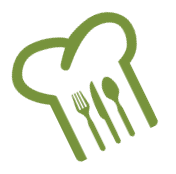 vom 22.05. bis 26.05.2023 Wir wünschen einen guten Appetit!     Zu den jeweiligen Fleisch- oder Fischgerichten servieren wir stets eine vegetarische Alternative und regelmäßig variierenden Nachtisch. MontagSpaghetti mit TomatensoßeObstDienstag Linsensuppe mit Brot (Vollkorn, Dinkel, Mehrkorn)  Obst und RohkostMittwochKartoffelsalat mit WürstchenRohkostDonnerstag Kartoffeln mit Kräuterquark  Rohkost und ObstFreitag PizzaSalat